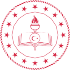 SPOR LİSESİ SINAV DEĞERLENDİRME ÖLÇÜTLERİ ÇİZELGESİEK-6YETENEK SINAVININ HESAPLANMASIYETENEK SINAVININ HESAPLANMASIYETENEK SINAVININ HESAPLANMASIYETENEK SINAVININ HESAPLANMASIYETENEK SINAV PUANIYERLEŞTİRME PUANININ HESAPLANMASIYERLEŞTİRME PUANININ HESAPLANMASIYERLEŞTİRME PUANI1- Fiziksel uygunluk1- Fiziksel uygunlukYapılacak olan testler70 PuanYetenek Sınav pua- nının% 70’iOBP’nin%30’ua- Koordinasyona- KoordinasyonFarklı motor özelliklerini test eden istasyonlardan45Yetenek Sınav pua- nının% 70’iOBP’nin%30’ub- EsneklikUzan-eriş testi yatay veyadikey biçimde10Yetenek Sınav pua- nının% 70’iOBP’nin%30’ub- KuvvetDurarak dikey sıçrama veya durarak uzun atlama testi10Yetenek Sınav pua- nının% 70’iOBP’nin%30’uc-Sürat20, 30 veya 60 m sürat testi15Yetenek Sınav pua- nının% 70’iOBP’nin%30’uc-Dayanıklılık20 m. mekik testi veya 800m. kız, 1200 m. erkek koşu15Yetenek Sınav pua- nının% 70’iOBP’nin%30’u2- Ritim2- Ritim15 PuanYetenek Sınav pua- nının% 70’iOBP’nin%30’u3- Sporcu Geçmişi3- Sporcu Geçmişi15 PuanYetenek Sınav pua- nının% 70’iOBP’nin%30’ua-Takım Sporlarıa-Takım SporlarıMillî Sporcu Türkiye Şampiyo- nası 1-4. lüğü15 PuanYetenek Sınav pua- nının% 70’iOBP’nin%30’ua-Takım Sporlarıa-Takım SporlarıTürkiye Şampiyonası 1. liği13 PuanYetenek Sınav pua- nının% 70’iOBP’nin%30’ua-Takım Sporlarıa-Takım SporlarıTürkiye Şampiyonası 2. liği12 PuanYetenek Sınav pua- nının% 70’iOBP’nin%30’ua-Takım Sporlarıa-Takım SporlarıTürkiye Şampiyonası 3. lüğü11 PuanYetenek Sınav pua- nının% 70’iOBP’nin%30’ua-Takım Sporlarıa-Takım SporlarıTürkiye Şampiyonası 4. lüğü10 PuanYetenek Sınav pua- nının% 70’iOBP’nin%30’ua-Takım Sporlarıa-Takım SporlarıTürkiye Şampiyonası 5-8. liği9 PuanYetenek Sınav pua- nının% 70’iOBP’nin%30’ua-Takım Sporlarıa-Takım SporlarıGrup 1. liği7 PuanYetenek Sınav pua- nının% 70’iOBP’nin%30’ua-Takım Sporlarıa-Takım Sporlarıİl 1. liği5 PuanYetenek Sınav pua- nının% 70’iOBP’nin%30’ua-Takım Sporlarıa-Takım Sporlarıİl 2. liği4 PuanYetenek Sınav pua- nının% 70’iOBP’nin%30’ua-Takım Sporlarıa-Takım Sporlarıİl 3. lüğü3 PuanYetenek Sınav pua- nının% 70’iOBP’nin%30’ua-Takım Sporlarıa-Takım Sporlarıİl 4. lüğü2 PuanYetenek Sınav pua- nının% 70’iOBP’nin%30’ub- Bireysel Sporlarb- Bireysel SporlarMillî Sporcu Türkiye Şampiyo- nası 1-4. lüğü15 PuanYetenek Sınav pua- nının% 70’iOBP’nin%30’ub- Bireysel Sporlarb- Bireysel SporlarTürkiye Şampiyonası 1. liği13 PuanYetenek Sınav pua- nının% 70’iOBP’nin%30’ub- Bireysel Sporlarb- Bireysel SporlarTürkiye Şampiyonası 2. liği12 PuanYetenek Sınav pua- nının% 70’iOBP’nin%30’ub- Bireysel Sporlarb- Bireysel SporlarTürkiye Şampiyonası 3. lüğü11 PuanYetenek Sınav pua- nının% 70’iOBP’nin%30’ub- Bireysel Sporlarb- Bireysel SporlarTürkiye Şampiyonası 4. lüğü10 PuanYetenek Sınav pua- nının% 70’iOBP’nin%30’ub- Bireysel Sporlarb- Bireysel SporlarTürkiye Şampiyonası 5-10. luğu9 PuanYetenek Sınav pua- nının% 70’iOBP’nin%30’ub- Bireysel Sporlarb- Bireysel SporlarGrup 1. liği7 PuanYetenek Sınav pua- nının% 70’iOBP’nin%30’ub- Bireysel Sporlarb- Bireysel Sporlarİl 1. liği5 PuanYetenek Sınav pua- nının% 70’iOBP’nin%30’ub- Bireysel Sporlarb- Bireysel Sporlarİl 2. liği4 PuanYetenek Sınav pua- nının% 70’iOBP’nin%30’ub- Bireysel Sporlarb- Bireysel Sporlarİl 3. lüğü3 PuanYetenek Sınav pua- nının% 70’iOBP’nin%30’ub- Bireysel Sporlarb- Bireysel Sporlarİl 4. lüğü2 PuanYetenek Sınav pua- nının% 70’iOBP’nin%30’uAçıklamalar :Fiziksel uygunluk testlerinden koordinasyon testi bütün sınavlarda uygulanmak zorundadır. Bu testle birlikte toplam üç testin uygulanması gerekmek- tedir. Komisyon bu testlerden dayanıklılık-sürat testlerinden birini, esneklik-kuvvet testlerinden birini seçmek zorundadır (tematik program uygulanan spor liseleri branşlarına göre koordinasyon parkurunu düzenleyebilirler).Sporcu özgeçmişi değerlendirilirken birden fazla kategoride derecesi bulunan adayların en yüksek puanı aldığı kategori değerlendirilecektir.Sporcu özgeçmişinde adayların durumlarını ilgili federasyonlardan veya Gençlik ve Spor İl/İlçe Müdürlüklerinden belgelendirmesi gerekmektedir (tematik program uygulanan spor liselerinde ise kendi alanlarındaki sporcu özgeçmişi belgeleri değerlendirilecektir).Ritim değerlendirmesi spor alanına yönelik yapılacaktır.Sporcu geçmişi ile ilgili puanlama yapılırken okul spor faaliyetlerinde alınan dereceler ile ilgili branş federasyonlarının Türkiye Şampiyonalarında alınan dereceler değerlendirmeye alınacaktır.* Grup maçlarında/müsabakalarında, grup birincisi olanlara veya bir üst tura gitmeye hak kazananlara grup puanı olarak 7 puan verilecektir.Açıklamalar :Fiziksel uygunluk testlerinden koordinasyon testi bütün sınavlarda uygulanmak zorundadır. Bu testle birlikte toplam üç testin uygulanması gerekmek- tedir. Komisyon bu testlerden dayanıklılık-sürat testlerinden birini, esneklik-kuvvet testlerinden birini seçmek zorundadır (tematik program uygulanan spor liseleri branşlarına göre koordinasyon parkurunu düzenleyebilirler).Sporcu özgeçmişi değerlendirilirken birden fazla kategoride derecesi bulunan adayların en yüksek puanı aldığı kategori değerlendirilecektir.Sporcu özgeçmişinde adayların durumlarını ilgili federasyonlardan veya Gençlik ve Spor İl/İlçe Müdürlüklerinden belgelendirmesi gerekmektedir (tematik program uygulanan spor liselerinde ise kendi alanlarındaki sporcu özgeçmişi belgeleri değerlendirilecektir).Ritim değerlendirmesi spor alanına yönelik yapılacaktır.Sporcu geçmişi ile ilgili puanlama yapılırken okul spor faaliyetlerinde alınan dereceler ile ilgili branş federasyonlarının Türkiye Şampiyonalarında alınan dereceler değerlendirmeye alınacaktır.* Grup maçlarında/müsabakalarında, grup birincisi olanlara veya bir üst tura gitmeye hak kazananlara grup puanı olarak 7 puan verilecektir.Açıklamalar :Fiziksel uygunluk testlerinden koordinasyon testi bütün sınavlarda uygulanmak zorundadır. Bu testle birlikte toplam üç testin uygulanması gerekmek- tedir. Komisyon bu testlerden dayanıklılık-sürat testlerinden birini, esneklik-kuvvet testlerinden birini seçmek zorundadır (tematik program uygulanan spor liseleri branşlarına göre koordinasyon parkurunu düzenleyebilirler).Sporcu özgeçmişi değerlendirilirken birden fazla kategoride derecesi bulunan adayların en yüksek puanı aldığı kategori değerlendirilecektir.Sporcu özgeçmişinde adayların durumlarını ilgili federasyonlardan veya Gençlik ve Spor İl/İlçe Müdürlüklerinden belgelendirmesi gerekmektedir (tematik program uygulanan spor liselerinde ise kendi alanlarındaki sporcu özgeçmişi belgeleri değerlendirilecektir).Ritim değerlendirmesi spor alanına yönelik yapılacaktır.Sporcu geçmişi ile ilgili puanlama yapılırken okul spor faaliyetlerinde alınan dereceler ile ilgili branş federasyonlarının Türkiye Şampiyonalarında alınan dereceler değerlendirmeye alınacaktır.* Grup maçlarında/müsabakalarında, grup birincisi olanlara veya bir üst tura gitmeye hak kazananlara grup puanı olarak 7 puan verilecektir.Açıklamalar :Fiziksel uygunluk testlerinden koordinasyon testi bütün sınavlarda uygulanmak zorundadır. Bu testle birlikte toplam üç testin uygulanması gerekmek- tedir. Komisyon bu testlerden dayanıklılık-sürat testlerinden birini, esneklik-kuvvet testlerinden birini seçmek zorundadır (tematik program uygulanan spor liseleri branşlarına göre koordinasyon parkurunu düzenleyebilirler).Sporcu özgeçmişi değerlendirilirken birden fazla kategoride derecesi bulunan adayların en yüksek puanı aldığı kategori değerlendirilecektir.Sporcu özgeçmişinde adayların durumlarını ilgili federasyonlardan veya Gençlik ve Spor İl/İlçe Müdürlüklerinden belgelendirmesi gerekmektedir (tematik program uygulanan spor liselerinde ise kendi alanlarındaki sporcu özgeçmişi belgeleri değerlendirilecektir).Ritim değerlendirmesi spor alanına yönelik yapılacaktır.Sporcu geçmişi ile ilgili puanlama yapılırken okul spor faaliyetlerinde alınan dereceler ile ilgili branş federasyonlarının Türkiye Şampiyonalarında alınan dereceler değerlendirmeye alınacaktır.* Grup maçlarında/müsabakalarında, grup birincisi olanlara veya bir üst tura gitmeye hak kazananlara grup puanı olarak 7 puan verilecektir.Açıklamalar :Fiziksel uygunluk testlerinden koordinasyon testi bütün sınavlarda uygulanmak zorundadır. Bu testle birlikte toplam üç testin uygulanması gerekmek- tedir. Komisyon bu testlerden dayanıklılık-sürat testlerinden birini, esneklik-kuvvet testlerinden birini seçmek zorundadır (tematik program uygulanan spor liseleri branşlarına göre koordinasyon parkurunu düzenleyebilirler).Sporcu özgeçmişi değerlendirilirken birden fazla kategoride derecesi bulunan adayların en yüksek puanı aldığı kategori değerlendirilecektir.Sporcu özgeçmişinde adayların durumlarını ilgili federasyonlardan veya Gençlik ve Spor İl/İlçe Müdürlüklerinden belgelendirmesi gerekmektedir (tematik program uygulanan spor liselerinde ise kendi alanlarındaki sporcu özgeçmişi belgeleri değerlendirilecektir).Ritim değerlendirmesi spor alanına yönelik yapılacaktır.Sporcu geçmişi ile ilgili puanlama yapılırken okul spor faaliyetlerinde alınan dereceler ile ilgili branş federasyonlarının Türkiye Şampiyonalarında alınan dereceler değerlendirmeye alınacaktır.* Grup maçlarında/müsabakalarında, grup birincisi olanlara veya bir üst tura gitmeye hak kazananlara grup puanı olarak 7 puan verilecektir.Açıklamalar :Fiziksel uygunluk testlerinden koordinasyon testi bütün sınavlarda uygulanmak zorundadır. Bu testle birlikte toplam üç testin uygulanması gerekmek- tedir. Komisyon bu testlerden dayanıklılık-sürat testlerinden birini, esneklik-kuvvet testlerinden birini seçmek zorundadır (tematik program uygulanan spor liseleri branşlarına göre koordinasyon parkurunu düzenleyebilirler).Sporcu özgeçmişi değerlendirilirken birden fazla kategoride derecesi bulunan adayların en yüksek puanı aldığı kategori değerlendirilecektir.Sporcu özgeçmişinde adayların durumlarını ilgili federasyonlardan veya Gençlik ve Spor İl/İlçe Müdürlüklerinden belgelendirmesi gerekmektedir (tematik program uygulanan spor liselerinde ise kendi alanlarındaki sporcu özgeçmişi belgeleri değerlendirilecektir).Ritim değerlendirmesi spor alanına yönelik yapılacaktır.Sporcu geçmişi ile ilgili puanlama yapılırken okul spor faaliyetlerinde alınan dereceler ile ilgili branş federasyonlarının Türkiye Şampiyonalarında alınan dereceler değerlendirmeye alınacaktır.* Grup maçlarında/müsabakalarında, grup birincisi olanlara veya bir üst tura gitmeye hak kazananlara grup puanı olarak 7 puan verilecektir.Açıklamalar :Fiziksel uygunluk testlerinden koordinasyon testi bütün sınavlarda uygulanmak zorundadır. Bu testle birlikte toplam üç testin uygulanması gerekmek- tedir. Komisyon bu testlerden dayanıklılık-sürat testlerinden birini, esneklik-kuvvet testlerinden birini seçmek zorundadır (tematik program uygulanan spor liseleri branşlarına göre koordinasyon parkurunu düzenleyebilirler).Sporcu özgeçmişi değerlendirilirken birden fazla kategoride derecesi bulunan adayların en yüksek puanı aldığı kategori değerlendirilecektir.Sporcu özgeçmişinde adayların durumlarını ilgili federasyonlardan veya Gençlik ve Spor İl/İlçe Müdürlüklerinden belgelendirmesi gerekmektedir (tematik program uygulanan spor liselerinde ise kendi alanlarındaki sporcu özgeçmişi belgeleri değerlendirilecektir).Ritim değerlendirmesi spor alanına yönelik yapılacaktır.Sporcu geçmişi ile ilgili puanlama yapılırken okul spor faaliyetlerinde alınan dereceler ile ilgili branş federasyonlarının Türkiye Şampiyonalarında alınan dereceler değerlendirmeye alınacaktır.* Grup maçlarında/müsabakalarında, grup birincisi olanlara veya bir üst tura gitmeye hak kazananlara grup puanı olarak 7 puan verilecektir.Açıklamalar :Fiziksel uygunluk testlerinden koordinasyon testi bütün sınavlarda uygulanmak zorundadır. Bu testle birlikte toplam üç testin uygulanması gerekmek- tedir. Komisyon bu testlerden dayanıklılık-sürat testlerinden birini, esneklik-kuvvet testlerinden birini seçmek zorundadır (tematik program uygulanan spor liseleri branşlarına göre koordinasyon parkurunu düzenleyebilirler).Sporcu özgeçmişi değerlendirilirken birden fazla kategoride derecesi bulunan adayların en yüksek puanı aldığı kategori değerlendirilecektir.Sporcu özgeçmişinde adayların durumlarını ilgili federasyonlardan veya Gençlik ve Spor İl/İlçe Müdürlüklerinden belgelendirmesi gerekmektedir (tematik program uygulanan spor liselerinde ise kendi alanlarındaki sporcu özgeçmişi belgeleri değerlendirilecektir).Ritim değerlendirmesi spor alanına yönelik yapılacaktır.Sporcu geçmişi ile ilgili puanlama yapılırken okul spor faaliyetlerinde alınan dereceler ile ilgili branş federasyonlarının Türkiye Şampiyonalarında alınan dereceler değerlendirmeye alınacaktır.* Grup maçlarında/müsabakalarında, grup birincisi olanlara veya bir üst tura gitmeye hak kazananlara grup puanı olarak 7 puan verilecektir.